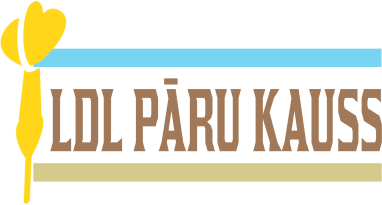 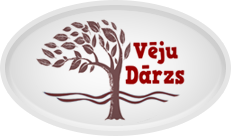 Liepājas darts līgas pāru kauss 2018nolikums.Mērķi un uzdevumi.Šautriņu mešanas popularizēšana un attīstīšana Liepājā;Dažādot šautriņu mešanas sacensību piedāvājumu šautriņmetēju entuziastiem;Noskaidrot Liepājas darts līgas pāru kausa godalgoto vietu ieguvējus, apbalvot tos.Organizēšana un vadība.Liepājas darts līgas pāru kausu 2018 organizē ŠMK “Liepāja”, galvenais tiesnesis  Romans Barkus 28120012;Vieta un laiks.Liepājas darts līgas pāru kausu 2018 norisināsies pludmales kafejnīcā  “Vēju dārzs ” telpās.  Datums  30. jūnijs.  Sacensību sākums  12:00;Dalībnieki.Liepājas darts līgas pāru kausu 2018 drīkst piedalīties ikviens šautriņu metējs, kurš ir ņēmis dalību vismaz vienā Liepājas darts līgas 4. sezonas sacensību posmā.Dalības maksa.Dalības maksa ir 3 eiro  ŠMK Liepāja biedriem.  4 eiro pārējiem dalībniekiem.Dalībnieku apģērbs.Apģērbs un apavi ir dalībnieka brīva izvēle.Nolikums.LDL Pāru kauss norisinās pēc šautriņu mešanas spēles noteikumiem;Spēle 501 ar parasto sākumu un dubulto nobeigumu.Sacensību pāri tiks veidoti pēc Liepājas darts līgas noslēguma reitinga. Pārus veido apvienojot reitinga pirmo numuru, kurš būs reģistrējies sacensībām ar reitinga pēdējo vietu no reģistrētājiem dalībniekiem. Attiecīgi,  2. vieta veidos pāri ar pirmspēdējo vietu utt.Ar sacensību norisi saistītie izspēles noteikumi (punkti par uzvarām, savstarpējo spēļu nozīmīgumu, handikapi utt) ir identiski Liepājas darts līgas 4. sezonas pielietotajiem. Reģistrēšanās sacensībām sākas 1. jūnijā  12:00 un noslēdzas  29. jūnijā  15:00Precīza izspēļu sistēma tiks paziņota pēc reģistrācijas noslēgšanās. Paredzētā izspēļu sistēma  ietver sevī grupu turnīrus un izslēgšanas spēles.Izloze tiek veikta  29. jūnijā, rezultātus un spēļu kārtību publicējot ŠMK Liepāja mājaslapā.Balvu fonds.Uzvarētāji tiek  apbalvoti kausiem un naudas balvu vadoties no dalībnieku skaita. Godalgoto vietu ieguvēji tiek apbalvoti ar medaļām.Protesti.Par protestu jāinformē Liepājas Darts Līgas pāru kausa galvenais tiesnesis tūlīt pēc spēles;Protestu izskata Liepājas Darts Līgas pāru kausa galvenais tiesnesis sacensību norises vietā, tā lēmums nav apstrīdams un ir galīgs;Informācija.Par savu veselības stāvokli čempionāta laikā dalībnieki atbild paši;Liepājas Darts līgas pāru kausa rezultāti tiks publicēti ŠMK „Liepāja”mājas lapā http://www.dartsliepaja.com kā arī lokālajos medijos;Liepajas Darts līgs pāru kausa reglamentu apstiprina turnīra galvenais tiesnesis Romans Barkus;